О внесении изменений в постановлениеот 24.12.2019 № 783 «Об утверждении Положения и регламента работы Комиссиипо профилактике правонарушенийв Ибресинском районе Чувашской Республики»Учитывая изменения, произошедшие в составе Комиссии по профилактике правонарушений в Ибресинском районе, администрация Ибресинского района постановляет:1.Внести в постановление администрации Ибресинского района от 24.12.2019 №783 «Об утверждении Положения и регламента работы Комиссии по профилактике правонарушений в Ибресинском районе Чувашской Республики» (далее – постановление) следующие изменения:1.1. Приложение 3 к постановлению изложить в новой редакции согласно приложению к настоящему постановлению.2. Настоящее постановление вступает в силу после его официального опубликования.    Глава администрации     Ибресинского района                                              И.Г. СеменовИсп.Сергеева И.Е.2-12-29                                                                                                     Приложение к постановлению                                                                                                                   администрации Ибресинского района                                                                                         № 608 от 01.12. 2020                                                                                                                            ЧĂВАШ РЕСПУБЛИКИ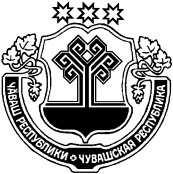 ЧУВАШСКАЯ РЕСПУБЛИКАЙĚПРЕÇ РАЙОН АДМИНИСТРАЦИЙĚ ЙЫШĂНУ                01.12.2020          608 №Йěпреç поселокě АДМИНИСТРАЦИЯИБРЕСИНСКОГО РАЙОНА ПОСТАНОВЛЕНИЕ           01.12.2020                 № 608поселок ИбресиСеменов И.Г.Федорова Н.А.Сергеева И.Е.Члены:Кузнецов А.В.Лаврентьев А.М.  Ефремова Э.Н.Июдина Р.Г.Кузнецова А.А.Комиссарова С.А.Захаров А.Л.Шестеринова С.В.Чернов Р.В.Романов В.Е.Асанова Т.ИАлексеева Ю.Н. Анисимова И.В.Лазарев А.В.  Быкова С.В.глава администрации Ибресинского района – председатель комиссии;заместитель главы администрации  района,  начальник отдела образования администрации Ибресинского района- заместитель председателя комиссии;главный специалист-эксперт юридического сектора администрации Ибресинского района, секретарь комиссии;врио начальника ОМВД РФ по Ибресинскому району  (по согласованию);и.о.начальника отдела информатизации и социального развития администрации Ибресинского района;директор БУ «Ибресинский ЦСОН» Министерства труда и социальной защиты Чувашской Республики (по согласованию);начальник отдела социальной защиты населения Ибресинского района  КУ «Центр предоставления мер по социальной поддержке» Министерства труда и социальной защиты Чувашской Республики ( по согласованию);и.о.главного врача БУ «Ибресинская ЦРБ» Министерства здравоохранения Чувашии (по согласованию);начальник отдела КУ ЧР ЦЗН Чувашской Республики Минтруда Чувашии в Ибресинском районе (по согласованию);заведующий сектором специальных программ администрации Ибресинского района;управляющий делами - начальник отдела организационной работы администрации Ибресинского района;заместитель начальника полиции по охране общественного порядка ОМВД РФ по Ибресинскому району (по согласованию);председатель Собрания депутатов Ибресинского района (по согласованию);депутат Собрания депутатов Ибресинского района(по согласованию);глава Ибресинского городского поселения (по согласованию);врио главы администрации Ибресинского городского поселения (по согласованию);инспектор отделения лицензионно-разрешительнойработы Управления Росгвардии по Чувашской Республике (по согласованию).и.о. главного редактора АУ ЧР «Редакция Ибресинской районной газеты «За победу» Министерства информационной политики и массовых коммуникаций Чувашской Республики ( по согласованию).